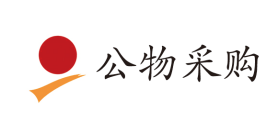 福建省政府采购货物和服务项目公开招标文件项目名称：激光直写备案编号：项目编号：采购人：嘉庚创新实验室代理机构：厦门市公物采购招投标有限公司2022年8月第一章  投标邀请厦门市公物采购招投标有限公司采用公开招标方式组织激光直写项目（以下简称：“本项目”）的政府采购活动，现邀请供应商参加投标。1、备案编号：。2、项目编号：。3、预算金额、最高限价：详见《采购标的一览表》。4、招标内容及要求：详见《采购标的一览表》及招标文件第五章。5、需要落实的政府采购政策：采购进口产品，适用于（采购包1）。强制采购节能产品，适用于（采购包1），按照节能产品政府采购品目清单执行。采购环境标志产品，适用于（采购包1），按照环境标志产品政府采购品目清单执行。强制采购信息安全产品，适用于（采购包1）。促进中小企业发展政策，适用于（采购包1）。支持监狱企业发展政策，适用于（采购包1）。促进残疾人就业政策，适用于（采购包1）。信用记录，适用于（采购包1）。6、投标人的资格要求6.1法定条件：符合政府采购法第二十二条第一款规定的条件。6.2特定条件：包：16.3是否接受联合体投标：不接受。※根据上述资格要求，投标文件中应提交的“投标人的资格及资信证明文件”详见招标文件第四章。7、招标文件的获取7.1、招标文件获取期限：详见招标公告或更正公告，若不一致，以更正公告为准。7.2、在招标文件获取期限内，供应商应通过福建省政府采购网上公开信息系统的注册账号（免费注册）并获取招标文件(请根据项目所在地，登录对应的福建省政府采购网上公开信息系统(即省本级网址/地市分网))，否则投标将被拒绝。7.3、获取地点及方式：注册账号后，通过福建省政府采购网上公开信息系统以下载方式获取。7.4、招标文件售价：0元。8、投标截止8.1、投标截止时间：详见招标公告或更正公告，若不一致，以更正公告为准。8.2、投标人应在投标截止时间前按照福建省政府采购网上公开信息系统设定的操作流程将电子投标文件上传至福建省政府采购网上公开信息系统，同时将投标人的CA证书送达招标文件第一章第9条载明的地点，否则投标将被拒绝。9、开标时间及地点：详见招标公告或更正公告，若不一致，以更正公告为准。 10、公告期限10.1、招标公告的公告期限：自财政部和福建省财政厅指定的政府采购信息发布媒体最先发布公告之日起5个工作日。10.2、招标文件公告期限：招标文件随同招标公告一并发布，其公告期限与招标公告的公告期限保持一致。11、采购人：嘉庚创新实验室地址：厦门市思明区思明南路422号亦玄馆联系方法：12、代理机构：厦门市公物采购招投标有限公司地址：厦门市湖滨南路81号光大银行大厦21楼联系方法：陈先生，0592-2279326附1：账户信息附2：采购标的一览表金额单位：人民币元第二章  投标人须知前附表（表1、2）一、投标人须知前附表1二、投标人须知前附表2第三章  投标人须知一、总则1、适用范围1.1适用于招标文件载明项目的政府采购活动（以下简称：“本次采购活动”）。2、定义2.1“采购标的”指招标文件载明的需要采购的货物或服务。2.2“潜在投标人”指按照招标文件第一章第7条规定获取招标文件且有意向参加本项目投标的供应商。2.3“投标人”指按照招标文件第一章第7条规定获取招标文件并参加本项目投标的供应商。2.4“单位负责人”指单位法定代表人或法律、法规规定代表单位行使职权的主要负责人。2.5“投标人代表”指投标人的单位负责人或“单位负责人授权书”中载明的接受授权方。二、投标人3、合格投标人3.1一般规定（1）投标人应遵守政府采购法及实施条例、政府采购招投标管理办法、政府采购质疑和投诉办法及财政部、福建省财政厅有关政府采购文件的规定，同时还应遵守有关法律、法规和规章的强制性规定。（2）投标人的资格要求：详见招标文件第一章。3.2若本项目接受联合体投标且投标人为联合体，则联合体各方应遵守本章第3.1条规定，同时还应遵守下列规定：（1）联合体各方应提交联合体协议，联合体协议应符合招标文件规定。（2）联合体各方不得再单独参加或与其他供应商另外组成联合体参加同一合同项下的投标。（3）联合体各方应共同与采购人签订政府采购合同，就政府采购合同约定的事项对采购人承担连带责任。4、投标费用4.1除招标文件另有规定外，投标人应自行承担其参加本项目投标所涉及的一切费用。三、招标5、招标文件5.1招标文件由下述部分组成：（1）投标邀请（2）投标人须知前附表（表1、2）（3）投标人须知（4）资格审查与评标（5）招标内容及要求（6）政府采购合同（参考文本）（7）投标文件格式（8）按照招标文件规定作为招标文件组成部分的其他内容（若有）5.2招标文件的澄清或修改（1）厦门市公物采购招投标有限公司可对已发出的招标文件进行必要的澄清或修改，但不得对招标文件载明的采购标的和投标人的资格要求进行改变。（2）除本章第5.2条第（3）款规定情形外，澄清或修改的内容可能影响投标文件编制的，厦门市公物采购招投标有限公司将在投标截止时间至少15个日历日前，在招标文件载明的指定媒体以更正公告的形式发布澄清或修改的内容。不足15个日历日的，厦门市公物采购招投标有限公司将顺延投标截止时间及开标时间，厦门市公物采购招投标有限公司和投标人受原投标截止时间及开标时间制约的所有权利和义务均延长至新的投标截止时间及开标时间。（3）澄清或修改的内容可能改变招标文件载明的采购标的和投标人的资格要求的，本次采购活动结束，厦门市公物采购招投标有限公司将依法组织后续采购活动（包括但不限于：重新招标、采用其他方式采购等）。6、现场考察或开标前答疑会6.1是否组织现场考察或召开开标前答疑会：详见招标文件第二章。7、更正公告7.1若厦门市公物采购招投标有限公司发布更正公告，则更正公告及其所发布的内容或信息（包括但不限于：招标文件的澄清或修改、现场考察或答疑会的有关事宜等）作为招标文件组成部分，对投标人具有约束力。7.2更正公告作为厦门市公物采购招投标有限公司通知所有潜在投标人的书面形式。8、终止公告8.1若出现因重大变故导致采购任务取消情形，厦门市公物采购招投标有限公司可终止招标并发布终止公告。8.2终止公告作为厦门市公物采购招投标有限公司通知所有潜在投标人的书面形式。四、投标9、投标9.1投标人可对招标文件载明的全部或部分采购包进行投标。9.2投标人应对同一个采购包内的所有内容进行完整投标，否则投标无效。9.3投标人代表只能接受一个投标人的授权参加投标，否则投标无效。9.4单位负责人为同一人或存在直接控股、管理关系的不同供应商，不得同时参加同一合同项下的投标，否则投标无效。9.5为本项目提供整体设计、规范编制或项目管理、监理、检测等服务的供应商，不得参加本项目除整体设计、规范编制和项目管理、监理、检测等服务外的采购活动，否则投标无效。9.6列入失信被执行人、重大税收违法案件当事人名单、政府采购严重违法失信行为记录名单及其他不符合政府采购法第二十二条规定条件的供应商，不得参加投标，否则投标无效。9.7有下列情形之一的，视为投标人串通投标，其投标无效：（1）不同投标人的投标文件由同一单位或个人编制；（2）不同投标人委托同一单位或个人办理投标事宜；（3）不同投标人的投标文件载明的项目管理成员或联系人员为同一人；（4）不同投标人的投标文件异常一致或投标报价呈规律性差异；（5）不同投标人的投标文件相互混装；（6）不同投标人的投标保证金从同一单位或个人的账户转出；（7）有关法律、法规和规章及招标文件规定的其他串通投标情形。10、投标文件10.1投标文件的编制（1）投标人应先仔细阅读招标文件的全部内容后，再进行投标文件的编制。（2）投标文件应按照本章第10.2条规定编制其组成部分。（3）投标文件应满足招标文件提出的实质性要求和条件，并保证其所提交的全部资料是不可割离且真实、有效、准确、完整和不具有任何误导性的，否则造成不利后果由投标人承担责任。10.2投标文件由下述部分组成：（1）资格及资信证明部分①投标函②投标人的资格及资信证明文件③投标保证金（2）报价部分①开标一览表②投标分项报价表③招标文件规定的价格扣除证明材料（若有）④招标文件规定的加分证明材料（若有）（3）技术商务部分①标的说明一览表②技术和服务要求响应表③商务条件响应表④投标人提交的其他资料（若有）⑤招标文件规定作为投标文件组成部分的其他内容（若有）10.3投标文件的语言（1）除招标文件另有规定外，投标文件应使用中文文本，若有不同文本，以中文文本为准。（2）投标文件提供的全部资料中，若原件属于非中文描述，应提供具有翻译资质的机构翻译的中文译本。前述翻译机构应为中国翻译协会成员单位，翻译的中文译本应由翻译人员签名并加盖翻译机构公章，同时提供翻译人员翻译资格证书。中文译本、翻译机构的成员单位证书及翻译人员的资格证书可为复印件。10.4投标文件的份数：详见招标文件第二章。10.5投标文件的格式（1）除招标文件另有规定外，投标文件应使用招标文件第七章规定的格式。（2）除招标文件另有规定外，投标文件应使用不能擦去的墨料或墨水打印、书写或复印。（3）除招标文件另有规定外，投标文件应使用人民币作为计量货币。（4）除招标文件另有规定外，签署、盖章应遵守下列规定：①投标文件应加盖投标人的单位公章。若投标人代表为单位授权的委托代理人，应提供“单位授权书”。②投标文件应没有涂改或行间插字，除非这些改动是根据厦门市公物采购招投标有限公司的指示进行的，或是为改正投标人造成的应修改的错误而进行的。若有前述改动，应按照下列规定之一对改动处进行处理：a.投标人代表签字确认；b.加盖投标人的单位公章或校正章。10.6投标报价（1）投标报价超出最高限价将导致投标无效。（2）最高限价由采购人根据价格测算情况，在预算金额的额度内合理设定。最高限价不得超出预算金额。（3）除招标文件另有规定外，投标文件不能出现任何选择性的投标报价，即每一个采购包和品目号的采购标的都只能有一个投标报价。任何选择性的投标报价将导致投标无效。10.7分包（1）是否允许中标人将本项目的非主体、非关键性工作进行分包：详见招标文件第二章。（2）若允许中标人将本项目的非主体、非关键性工作进行分包且投标人拟在中标后进行分包，则应在投标文件中提供分包意向协议，同时投标人应在投标文件中载明分包承担主体，分包承担主体应具备相应资质条件（若有）且不得再次分包。（3）招标文件允许中标人将非主体、非关键性工作进行分包的项目，有下列情形之一的，中标人不得分包：①投标文件中未载明分包承担主体；②投标文件载明的分包承担主体不具备相应资质条件；③投标文件载明的分包承担主体拟再次分包；  ④享受中小企业扶持政策获得政府采购合同的，小微企业不得将合同分包给大中型企业，中型企业不得将合同分包给大型企业。10.8投标有效期（1）招标文件载明的投标有效期：详见招标文件第二章。（2）投标文件承诺的投标有效期不得少于招标文件载明的投标有效期，否则投标无效。（3）根据本次采购活动的需要，厦门市公物采购招投标有限公司可于投标有效期届满之前书面要求投标人延长投标有效期，投标人应在厦门市公物采购招投标有限公司规定的期限内以书面形式予以答复。对于延长投标有效期的要求，投标人可以拒绝也可以接受，投标人答复不明确或逾期未答复的，均视为拒绝该要求。对于接受延长投标有效期的投标人，既不要求也不允许修改投标文件。10.9投标保证金（1）投标保证金作为投标人按照招标文件规定履行相应投标责任、义务的约束及担保。（2）投标保证金的有效期应与投标文件承诺的投标有效期保持一致，否则投标无效。（3）提交①投标人应从其银行账户（基本存款账户）按照下列方式：公对公转账方式向招标文件载明的投标保证金账户提交投标保证金，具体金额详见招标文件第一章。②投标保证金应于投标截止时间前到达招标文件载明的投标保证金账户，否则视为投标保证金未提交；是否到达按照下列方式认定：以福建省政府采购网上公开信息系统记载的为准。③若本项目接受联合体投标且投标人为联合体，则联合体中的牵头方应按照本章第10.9条第（3）款第①、②点规定提交投标保证金。※除招标文件另有规定外，未按照上述规定提交投标保证金将导致资格审查不合格。（4）退还①在投标截止时间前撤回已提交的投标文件的投标人，其投标保证金将在厦门市公物采购招投标有限公司收到投标人书面撤回通知之日起5个工作日内退回原账户。②未中标人的投标保证金将在中标通知书发出之日起5个工作日内退回原账户。③中标人的投标保证金将在政府采购合同签订之日起5个工作日内退回原账户；合同签订之日以福建省政府采购网上公开信息系统记载的为准。④终止招标的，厦门市公物采购招投标有限公司将在终止公告发布之日起5个工作日内退回已收取的投标保证金及其在银行产生的孳息。⑤除招标文件另有规定外，质疑或投诉涉及的投标人，若投标保证金尚未退还，则待质疑或投诉处理完毕后不计利息原额退还。※本章第10.9条第（4）款第①、②、③点规定的投标保证金退还时限不包括因投标人自身原因导致无法及时退还而增加的时间。（5）若出现本章第10.8条第（3）款规定情形，对于拒绝延长投标有效期的投标人，投标保证金仍可退还。对于接受延长投标有效期的投标人，相应延长投标保证金有效期，招标文件关于退还和不予退还投标保证金的规定继续适用。（6）有下列情形之一的，投标保证金将不予退还：①投标人串通投标；②投标人提供虚假材料；③投标人采取不正当手段诋毁、排挤其他投标人；④投标截止时间后，投标人在投标有效期内撤销投标文件；⑤招标文件规定的其他不予退还情形；⑥中标人有下列情形之一的：a.除不可抗力外，因中标人自身原因未在中标通知书要求的期限内与采购人签订政府采购合同；b.未按照招标文件、投标文件的约定签订政府采购合同或提交履约保证金。※若上述投标保证金不予退还情形给采购人（采购代理机构）造成损失，则投标人还要承担相应的赔偿责任。10.10投标文件的提交（1）一个投标人只能提交一个投标文件，并按照招标文件第一章规定将其送达。10.11投标文件的补充、修改或撤回（1）投标截止时间前，投标人可对所提交的投标文件进行补充、修改或撤回，并书面通知厦门市公物采购招投标有限公司。（2）补充、修改的内容应按照本章第10.5条第（4）款规定进行签署、盖章，并按照本章第10.10条规定提交，否则将被拒收。※按照上述规定提交的补充、修改内容作为投标文件组成部分。10.12除招标文件另有规定外，有下列情形之一的，投标无效：（1）投标文件未按照招标文件要求签署、盖章；（2）不符合招标文件中规定的资格要求；（3）投标报价超过招标文件中规定的预算金额或最高限价；（4）投标文件含有采购人不能接受的附加条件；（5）有关法律、法规和规章及招标文件规定的其他无效情形。五、开标11、开标11.1厦门市公物采购招投标有限公司将在招标文件载明的开标时间及地点主持召开开标会，并邀请投标人参加。11.2开标会的主持人、唱标人、记录人及其他工作人员（若有）均由厦门市公物采购招投标有限公司派出，现场监督人员（若有）可由有关方面派出。11.3参加现场开标会的投标人应签到。11.4开标会应遵守下列规定：（1）首先由主持人宣布开标会须知，然后由投标人代表对投标文件的密封情况进行检查，经确认无误后，由工作人员对密封的投标文件当众拆封。（2）唱标时，唱标人将依次宣布“投标人名称”、“各投标人关于投标文件补充、修改或撤回的书面通知（若有）”、“各投标人的投标报价”和招标文件规定的需要宣布的其他内容（包括但不限于：开标一览表中的内容、唱标人认为需要宣布的内容等）。（3）记录人对唱标人宣布的内容作开标记录。（4）唱标结束后，投标人代表应对开标记录进行签字确认。投标人代表的签字确认，视为投标人对开标过程和开标记录予以认可。投标人代表拒绝签字确认且无正当理由，亦视为投标人对开标过程和开标记录予以认可。（5）投标人代表对开标过程和开标记录有疑义，以及认为采购人（采购代理机构）相关工作人员有需要回避情形的，应当场提出询问或回避申请。否则，视为投标人对开标过程和开标记录予以认可。（6）若投标人未参加开标会（包括但不限于投标人派出的人员不是投标人代表），视同其对开标过程和开标记录予以认可。※若出现本章第11.4条第（4）、（5）、（6）款规定情形之一，则投标人不得在开标会后就开标过程和开标记录涉及或可能涉及的有关事由（包括但不限于：“投标报价”、“投标文件的格式”、“投标文件的提交”、“投标文件的补充、修改或撤回”等）向厦门市公物采购招投标有限公司提出任何疑义或要求（包括质疑）。11.5投标截止时间后，参加投标的投标人不足三家的，不进行开标。同时，本次采购活动结束，厦门市公物采购招投标有限公司将依法组织后续采购活动（包括但不限于：重新招标、采用其他方式采购等）。11.6投标截止时间后撤销投标的处理
  投标截止时间后，投标人在投标有效期内撤销投标的，其撤销投标的行为无效。六、中标与政府采购合同12、中标12.1本项目推荐的中标候选人家数：详见招标文件第二章。12.2本项目中标人的确定：详见招标文件第二章。12.3中标公告（1）中标人确定之日起2个工作日内，厦门市公物采购招投标有限公司将在招标文件载明的指定媒体以中标公告的形式发布中标结果。（2）中标公告的公告期限为1个工作日。12.4中标通知书（1）中标公告发布的同时，厦门市公物采购招投标有限公司将向中标人发出中标通知书。（2）中标通知书发出后，采购人不得违法改变中标结果，中标人无正当理由不得放弃中标。13、政府采购合同13.1签订政府采购合同应遵守政府采购法及实施条例的规定，不得对招标文件确定的事项和中标人的投标文件作实质性修改。采购人不得向中标人提出任何不合理的要求作为政府采购合同的签订条件。13.2签订时限：自中标通知书发出之日起20个日历日内。。13.3政府采购合同的履行、违约责任和解决争议的方法等适用民法典。13.4采购人与中标人应根据政府采购合同的约定依法履行合同义务。13.5政府采购合同履行过程中，采购人若需追加与合同标的相同的货物或服务，则追加采购金额不得超过原合同采购金额的10%。13.6中标人在政府采购合同履行过程中应遵守有关法律、法规和规章的强制性规定（即使前述强制性规定有可能在招标文件中未予列明）。七、询问、质疑与投诉14、询问14.1潜在投标人或投标人对本次采购活动的有关事项若有疑问，可向厦门市公物采购招投标有限公司提出询问，厦门市公物采购招投标有限公司将按照政府采购法及实施条例的有关规定进行答复。15、质疑15.1针对同一采购程序环节的质疑应在政府采购法及实施条例的时限内一次性提出，对一个项目的不同采购包提出质疑的，应当将各采购包质疑事项集中在一份质疑函中提出，并同时符合下列条件：（1）对招标文件提出质疑的，质疑人应为潜在投标人，且两者的身份、名称等均应保持一致。对采购过程、结果提出质疑的，质疑人应为投标人，且两者的身份、名称等均应保持一致。（2）质疑人应按照招标文件第二章规定方式提交质疑函。（3）质疑函应包括下列主要内容：①质疑人的基本信息，至少包括：全称、地址、邮政编码等；②所质疑项目的基本信息，至少包括：项目编号、项目名称等；③所质疑的具体事项（以下简称：“质疑事项”）；④针对质疑事项提出的明确请求，前述明确请求指质疑人提出质疑的目的以及希望厦门市公物采购招投标有限公司对其质疑作出的处理结果，如：暂停招标投标活动、修改招标文件、停止或纠正违法违规行为、中标结果无效、废标、重新招标等；⑤针对质疑事项导致质疑人自身权益受到损害的必要证明材料，至少包括：a.质疑人代表的身份证明材料：a1质疑人为法人或其他组织的，提供统一社会信用代码营业执照等证明文件的副本复印件、单位负责人的身份证复印件；质疑人代表为委托代理人的，还应同时提供单位负责人授权书（应载明代理人的姓名或者名称、代理事项、具体权限、期限和相关事项，授权书应由单位负责人签字或盖章，并加盖投标人的单位公章）和委托代理人的身份证复印件。a2若本项目接受自然人投标且质疑人为自然人的，提供本人的身份证复印件。b.其他证明材料（即事实依据和必要的法律依据）包括但不限于下列材料：b1所质疑的具体事项是与自已有利害关系的证明材料；b2质疑函所述事实存在的证明材料，如：采购文件、采购过程或中标结果违法违规或不符合采购文件要求等证明材料；b3依法应终止采购程序的证明材料；b4应重新采购的证明材料；b5采购文件、采购过程或中标、成交结果损害自已合法权益的证明材料等；b6若质疑的具体事项按照有关法律、法规和规章规定处于保密阶段，则应提供信息或证明材料为合法或公开渠道获得的有效证据（若证据无法有效表明信息或证明材料为合法或公开渠道获得，则前述信息或证明材料视为无效）。
   ⑥质疑人代表及其联系方法的信息，至少包括：姓名、手机、电子信箱、邮寄地址等。
   ⑦提出质疑的日期。※质疑人为法人或其他组织的，质疑函应由单位负责人或委托代理人签字或盖章，并加盖投标人的单位公章。质疑人为自然人的，质疑函应由本人签字。15.2对不符合本章第15.1条规定的质疑，将按照下列规定进行处理：（1）不符合其中第（1）、（2）条规定的，书面告知质疑人不予受理及其理由。（2）不符合其中第（3）条规定的，书面告知质疑人修改、补充后在规定时限内重新提交质疑函。15.3对符合本章第15.1条规定的质疑，将按照政府采购法及实施条例、政府采购质疑和投诉办法的有关规定进行答复。15.4招标文件的质疑：详见招标文件第二章。16、投诉16.1若对质疑答复不满意或质疑答复未在答复期限内作出，质疑人可在答复期限届满之日起15个工作日内按照政府采购质疑和投诉办法的有关规定向招标文件第二章载明的本项目监督管理部门提起投诉。16.2投诉应有明确的请求和必要的证明材料，投诉的事项不得超出已质疑事项的范围。八、政府采购政策17、政府采购政策由财政部根据国家的经济和社会发展政策并会同国家有关部委制定，包括但不限于下列具体政策要求：17.1进口产品指通过中国海关报关验放进入中国境内且产自关境外的产品，其中：（1）我国现行关境指适用海关法的中华人民共和国行政管辖区域，不包括香港、澳门和台湾金马等单独关境地区；保税区、出口加工区、保税港区、珠澳跨境工业区珠海园区、中哈霍尔果斯国际边境合作中心中方配套区、综合保税区等区域，为海关特殊监管区域，仍属于中华人民共和国关境内区域，由海关按照海关法实施监管。（2）凡在海关特殊监管区域内企业生产或加工（包括从境外进口料件）销往境内其他地区的产品，不作为政府采购项下进口产品。（3）对从境外进入海关特殊监管区域，再经办理报关手续后从海关特殊监管区进入境内其他地区的产品，认定为进口产品。（4）招标文件列明不允许或未列明允许进口产品参加投标的，均视为拒绝进口产品参加投标。17.2政府采购节能产品、环境标志产品实施品目清单管理。财政部、发展改革委、生态环境部等部门根据产品节能环保性能、技术水平和市场成熟程度等因素，确定实施政府优先采购和强制采购的产品类别及所依据的相关标准规范，以品目清单的形式发布并适时调整。依据品目清单和认证证书实施政府优先采购和强制采购。采购人拟采购的产品属于品目清单范围的，采购人及其委托的采购代理机构应当依据国家确定的认证机构出具的、处于有效期之内的节能产品、环境标志产品认证证书，对获得证书的产品实施政府优先采购或强制采购。17.3列入国家质检总局、国家认监委《第一批信息安全产品强制性认证目录》（以下简称“信息安全产品目录”）内的信息安全产品，应获得强制性产品认证证书（即中国信息安全认证中心颁发的《中国国家信息安全产品认证证书》）和加施中国强制性认证标志。未列入信息安全产品目录的产品，不属于政府强制采购的信息安全产品范围。17.4符合财政部、工信部文件（财库〔2020〕46号）规定的小型、微型企业可享受扶持政策（如：预留采购份额、价格评审优惠、优先采购）。符合财政部、司法部文件（财库[2014]68号）规定的监狱企业（以下简称：“监狱企业”）亦可享受前述扶持政策。符合财政部、民政部、中国残联文件（财库[2017]141号）规定的残疾人福利性单位（以下简称：“残疾人福利性单位”）亦可享受前述扶持政策。其中：（1）中小企业指符合下列条件的中型、小型、微型企业：①符合《工业和信息化部、国家统计局、国家发展和改革委员会、财政部关于印发中小企业划型标准规定的通知》（工信部联企业[2011]300号）规定的划分标准，但与大企业的负责人为同一人，或者与大企业存在直接控股、管理关系的除外；；②符合中小企业划分标准的个体工商户，在政府采购活动中视同中小企业。（2）在政府采购活动中，供应商提供的货物、工程或者服务符合下列情形的，享受本办法规定的中小企业扶持政策：①在货物采购项目中，货物由中小企业制造，即货物由中小企业生产且使用该中小企业商号或者注册商标；②在工程采购项目中，工程由中小企业承建，即工程施工单位为中小企业；③在服务采购项目中，服务由中小企业承接，即提供服务的人员为中小企业依照《中华人民共和国劳动合同法》 订立劳动合同的从业人员。在货物采购项目中，供应商提供的货物既有中小企业制造货物，也有大型企业制造货物的，不享受本办法规定的中小企业扶持政策。以联合体形式参加政府采购活动，联合体各方均为中小企业的，联合体视同中小企业。其中，联合体各方均为小微企业的，联合体视同小微企业。（3）监狱企业指由司法部认定的为罪犯、戒毒人员提供生产项目和劳动对象，且全部产权属于司法部监狱管理局、戒毒管理局、直属煤矿管理局，各省、自治区、直辖市监狱管理局、戒毒管理局，各地（设区的市）监狱、强制隔离戒毒所、戒毒康复所，以及新疆生产建设兵团监狱管理局、戒毒管理局的企业，其中：①监狱企业参加采购活动时，应提供由省级以上监狱管理局、戒毒管理局（含新疆生产建设兵团）出具的属于监狱企业的证明文件。②监狱企业视同小型、微型企业。（4）残疾人福利性单位指同时符合下列条件的单位：①安置的残疾人占本单位在职职工人数的比例不低于25%（含25%），并且安置的残疾人人数不少于10人（含10人）；②依法与安置的每位残疾人签订了一年以上（含一年）的劳动合同或服务协议；③为安置的每位残疾人按月足额缴纳了基本养老保险、基本医疗保险、失业保险、工伤保险和生育保险等社会保险费；④通过银行等金融机构向安置的每位残疾人，按月支付了不低于单位所在区县适用的经省级人民政府批准的月最低工资标准的工资；⑤提供本单位制造的货物、承担的工程或服务，或提供其他残疾人福利性单位制造的货物（不包括使用非残疾人福利性单位注册商标的货物）。前款所称残疾人指法定劳动年龄内，持有《中华人民共和国残疾人证》或《中华人民共和国残疾军人证（1至8级）》的自然人，包括具有劳动条件和劳动意愿的精神残疾人。在职职工人数是指与残疾人福利性单位建立劳动关系并依法签订劳动合同或服务协议的雇员人数。※符合上述条件的残疾人福利性单位参加采购活动时，应提供《残疾人福利性单位声明函》，并对声明的真实性负责。残疾人福利性单位视同小型、微型企业。残疾人福利性单位属于小型、微型企业的，不重复享受政策。17.5信用记录指由财政部确定的有关网站提供的相关主体信用信息。信用记录的查询及使用应符合财政部文件（财库[2016]125号）规定。17.6为落实政府采购政策需满足的要求：详见招标文件第一章。九、本项目的有关信息18、本项目的有关信息，包括但不限于：招标公告、更正公告（若有）、招标文件、招标文件的澄清或修改（若有）、中标公告、终止公告（若有）、废标公告（若有）等都将在招标文件载明的指定媒体发布。18.1指定媒体：详见招标文件第二章。18.2本项目的潜在投标人或投标人应随时关注指定媒体，否则产生不利后果由其自行承担。十、其他事项19、其他事项：19.1本项目中如涉及商品包装和快递包装的，其包装需求标准应不低于《关于印发〈商品包装政府采购需求标准(试行)〉、〈快递包装政府采购需求标准(试行)〉的通知》（财办库〔2020〕 123号）规定的包装要求，其他包装需求详见招标文件具体规定。采购人、中标人双方签订合同及验收环节，应包含上述包装要求的条款。19.2其他：详见招标文件第二章。第四章  资格审查与评标一、资格审查1、开标结束后，由厦门市公物采购招投标有限公司负责资格审查小组的组建及资格审查工作的组织。1.1资格审查小组由3人组成，并负责具体审查事务，其中：由采购人派出的采购人代表至少1人，由厦门市公物采购招投标有限公司派出的工作人员至少1人，其余1人可为采购人代表或厦门市公物采购招投标有限公司的工作人员。1.2资格审查的依据是招标文件和投标文件。1.3资格审查的范围及内容：投标文件（资格及资信证明部分），具体如下：（1）“投标函”；（2）“投标人的资格及资信证明文件”①一般资格证明文件：※备注说明①投标人应根据自身实际情况提供上述资格要求的证明材料，格式可参考招标文件第七章提供。②投标人提供的相应证明材料复印件均应符合：内容完整、清晰、整洁，并由投标人加盖其单位公章。②.其他资格证明文件：包：1（3）投标保证金。1.4有下列情形之一的，资格审查不合格：（1）一般情形：（2）本项目规定的其他情形：包：11.5若本项目接受联合体投标且投标人为联合体，联合体中有同类资质的供应商按照联合体分工承担相同工作的，应先按照资质等级较低的供应商确定资质等级，再按照本章第1.2、1.3、1.4条规定进行资格审查。2、资格审查情况不得私自外泄，有关信息由厦门市公物采购招投标有限公司统一对外发布。3、资格审查合格的投标人不足三家的，不进行评标。同时，本次采购活动结束，厦门市公物采购招投标有限公司将依法组织后续采购活动（包括但不限于：重新招标、采用其他方式采购等）。二、评标4、资格审查结束后，由厦门市公物采购招投标有限公司负责评标委员会的组建及评标工作的组织。5、评标委员会5.1评标委员会由采购人代表和评标专家两部分共5人（以下简称“评委”）组成，其中：由采购人派出的采购人代表1人，由福建省政府采购评审专家库产生的评标专家4人。5.2评标委员会负责具体评标事务，并按照下列原则依法独立履行有关职责：（1）评标应保护国家利益、社会公共利益和各方当事人合法权益，提高采购效益，保证项目质量。（2）评标应遵循公平、公正、科学、严谨和择优原则。（3）评标的依据是招标文件和投标文件。（4）应按照招标文件规定推荐中标候选人或确定中标人。（5）评标应遵守下列评标纪律：①评标情况不得私自外泄，有关信息由厦门市公物采购招投标有限公司统一对外发布。②对厦门市公物采购招投标有限公司或投标人提供的要求保密的资料，不得摘记翻印和外传。③不得收受投标人或有关人员的任何礼物，不得串联鼓动其他人袒护某投标人。若与投标人存在利害关系，则应主动声明并回避。④全体评委应按照招标文件规定进行评标，一切认定事项应查有实据且不得弄虚作假。⑤评标中应充分发扬民主，推荐中标候选人或确定中标人后要服从评标报告。※对违反评标纪律的评委，将取消其评委资格，对评标工作造成严重损失者将予以通报批评乃至追究法律责任。6、评标程序6.1评标前的准备工作（1）全体评委应认真审阅招标文件，了解评委应履行或遵守的职责、义务和评标纪律。（2）参加评标委员会的采购人代表可对本项目的背景和采购需求进行介绍，介绍材料应以书面形式提交（随采购文件一并存档），介绍内容不得含有歧视性、倾向性意见，不得超出招标文件所述范围。6.2符合性审查（1）评标委员会依据招标文件的实质性要求，对通过资格审查的投标文件进行符合性审查，以确定其是否满足招标文件的实质性要求。（2）满足招标文件的实质性要求指投标文件对招标文件实质性要求的响应不存在重大偏差或保留。（3）重大偏差或保留指影响到招标文件规定的合同范围、合同履行及影响关键质量和性能，或限制了采购人的权利，或反对、减少投标人的义务，而纠正这些重大偏差或保留将影响到其他提交实质性响应投标的投标人的公平竞争地位。（4）评标委员会审查判断投标文件是否满足招标文件的实质性要求仅基于投标文件本身而不寻求其他的外部证据。未满足招标文件实质性要求的投标文件将被评标委员会否决（即符合性审查不合格），被否决的投标文件不能通过补充、修改（澄清、说明或补正）等方式重新成为满足招标文件实质性要求的投标文件。（5）评标委员会对所有投标人都执行相同的程序和标准。（6）有下列情形之一的，符合性审查不合格：①项目一般情形：②本项目规定的其他情形：包：1包一般情形技术符合性商务符合性附加符合性价格符合性6.3澄清有关问题（1）对通过符合性审查的投标文件中含义不明确、同类问题表述不一致或有明显文字和计算错误的内容，评标委员会将以书面形式要求投标人作出必要的澄清、说明或补正。（2）投标人的澄清、说明或补正应由投标人代表在评标委员会规定的时间内（一般在半个小时左右，具体要求将根据实际情况在澄清通知中约定）以书面形式向评标委员会提交，前述澄清、说明或补正不得超出投标文件的范围或改变投标文件的实质性内容。若投标人未按照前述规定向评标委员会提交书面澄清、说明或补正，则评标委员会将按照不利于投标人的内容进行认定。（3）投标文件报价出现前后不一致的，除招标文件另有规定外，按照下列规定修正：①开标一览表内容与投标文件中相应内容不一致的，以开标一览表为准；②大写金额和小写金额不一致的，以大写金额为准；③单价金额小数点或百分比有明显错位的，以开标一览表的总价为准，并修改单价；④总价金额与按照单价汇总金额不一致的，以单价金额计算结果为准。※同时出现两种以上不一致的，按照前款规定的顺序修正。修正后的报价应按照本章第6.3条第（1）、（2）款规定经投标人确认后产生约束力，投标人不确认的，其投标无效。（4）关于细微偏差①细微偏差指投标文件实质性响应招标文件要求，但在个别地方存在漏项或提供了不完整的技术信息和数据等情况，并且补正这些遗漏或不完整不会对其他投标人造成不公平的结果。细微偏差不影响投标文件的有效性。②评标委员会将以书面形式要求存在细微偏差的投标人在评标委员会规定的时间内予以补正。若无法补正，则评标委员会将按照不利于投标人的内容进行认定。（5）关于投标描述（即投标文件中描述的内容）①投标描述前后不一致且不涉及证明材料的：按照本章第6.3条第（1）、（2）款规定执行。②投标描述与证明材料不一致或多份证明材料之间不一致的：a.评标委员会将要求投标人进行书面澄清，并按照不利于投标人的内容进行评标。b.投标人按照要求进行澄清的，采购人以澄清内容为准进行验收；投标人未按照要求进行澄清的，采购人以投标描述或证明材料中有利于采购人的内容进行验收。投标人应对证明材料的真实性、有效性承担责任。③若中标人的投标描述存在前后不一致、与证明材料不一致或多份证明材料之间不一致情形之一但在评标中未能发现，则采购人将以投标描述或证明材料中有利于采购人的内容进行验收，中标人应自行承担由此产生的风险及费用。6.4比较与评价（1）按照本章第7条载明的评标方法和标准，对符合性审查合格的投标文件进行比较与评价。（2）关于相同品牌产品（政府采购服务类项目不适用本条款规定）①采用最低评标价法的，提供相同品牌产品的不同投标人参加同一合同项下投标的，以其中通过资格审查、符合性审查且报价最低的参加评标；报价相同的，由评标委员会按照下列方式确定一个参加评标的投标人：a.招标文件规定的方式：无。。b.招标文件未规定的，采取随机抽取方式确定，其他投标无效。②采用综合评分法的，提供相同品牌产品且通过资格审查、符合性审查的不同投标人参加同一合同项下投标的，按一家投标人计算，评审后得分最高的同品牌投标人作为中标候选人推荐；评审得分相同的，由评标委员会按照下列方式确定一个投标人作为中标候选人推荐：a.招标文件规定的方式：无。。b.招标文件未规定的，采取随机抽取方式确定，其他同品牌投标人不作为中标候选人。③非单一产品采购项目，多家投标人提供的核心产品品牌相同的，按照本章第6.4条第（2）款第①、②规定处理。（3）漏（缺）项①招标文件中要求列入报价的费用（含配置、功能），漏（缺）项的报价视为已经包括在投标总价中。②对多报项及赠送项的价格评标时不予核减，全部进入评标价评议。6.5推荐中标候选人：详见本章第7.2条规定。6.6编写评标报告（1）评标报告由评标委员会负责编写。（2）评标报告应包括下列内容：①招标公告刊登的媒体名称、开标日期和地点；②投标人名单和评标委员会成员名单；③评标方法和标准；④开标记录和评标情况及说明，包括无效投标人名单及原因；⑤评标结果，包括中标候选人名单或确定的中标人；⑥其他需要说明的情况，包括但不限于：评标过程中投标人的澄清、说明或补正，评委更换等。6.7评标委员会认为投标人的报价明显低于其他通过符合性审查投标人的报价，有可能影响产品质量或不能诚信履约的，应要求其在评标现场合理的时间内提供书面说明，必要时还应要求其一并提交有关证明材料；投标人不能证明其报价合理性的，评标委员会应将其作为投标无效处理。6.8评委对需要共同认定的事项存在争议的，应按照少数服从多数的原则进行认定。持不同意见的评委应在评标报告上签署不同意见及理由，否则视为同意评标报告。6.9在评标过程中发现投标人有下列情形之一的，评标委员会应认定其投标无效，并书面报告本项目监督管理部门：（1）恶意串通（包括但不限于招标文件第三章第9.7条规定情形）；（2）妨碍其他投标人的竞争行为；（3）损害采购人或其他投标人的合法权益。6.10评标过程中，有下列情形之一的，应予废标：（1）符合性审查合格的投标人不足三家的；（2）有关法律、法规和规章规定废标的情形。※若废标，则本次采购活动结束，厦门市公物采购招投标有限公司将依法组织后续采购活动（包括但不限于：重新招标、采用其他方式采购等）。7、评标方法和标准7.1评标方法：项目包1采用综合评分法。7.2评标标准采购包1采用综合评分法：（1）投标文件满足招标文件全部实质性要求，且按照评审因素的量化指标评审得分（即评标总得分）最高的投标人为中标候选人。（2）每个投标人的评标总得分FA＝F1×A1＋F2×A2＋F3×A3＋F4×A4（若有），其中：F1指价格项评审因素得分、F2指技术项评审因素得分、F3指商务项评审因素得分，A1指价格项评审因素所占的权重、A2指技术项评审因素所占的权重、A3指商务项评审因素所占的权重，A1+A2+A3=1、F1×A1＋F2×A2＋F3×A3=100分（满分时），F4×A4为加分项（即优先类节能产品、环境标志产品在采购活动中可享有的加分优惠）。（3）各项评审因素的设置如下：①价格项（F1×A1）满分为30分。a.价格分采用低价优先法计算，即满足招标文件要求且投标价格最低的投标报价为评标基准价，其价格分为满分。其他投标人的价格分统一按照下列公式计算：投标报价得分=（评标基准价／投标报价）×100。因落实政府采购政策需进行价格扣除的，以扣除后的价格计算评标基准价和投标报价。b.价格扣除的规则如下：②技术项（F2×A2）满分为55分。③商务项（F3×A3）满分为15分。④加分项（F4×A4）a.优先类节能产品、环境标志产品：a1若同一采购包内节能、环境标志产品报价总金额低于该采购包报价总金额20%（含20%）以下，将分别给予节能、环境标志产品价格项（F1×A1，按照满分计）和技术项（F2×A2，按照满分计）4%的加分；若同一采购包内节能、环境标志产品报价总金额占该采购包报价总金额20%-50%（含50%），将分别给予节能、环境标志产品价格项（F1×A1，按照满分计）和技术项（F2×A2，按照满分计）6%的加分；若同一采购包内节能、环境标志产品报价总金额占该采购包报价总金额50%以上的，将分别给予节能、环境标志产品价格项（F1×A1，按照满分计）和技术项（F2×A2，按照满分计）8%的加分。a2若节能、环境标志产品仅是构成投标产品的部件、组件或零件，则该投标产品不享受鼓励优惠政策。同一品目中各认证证书不重复计算加分。强制类节能产品不享受加分。（4）中标候选人排列规则顺序如下：a.按照评标总得分（FA）由高到低顺序排列。b.评标总得分（FA）相同的，按照评标价（即价格扣除后的投标报价）由低到高顺序排列。c.评标总得分（FA）且评标价（即价格扣除后的投标报价）相同的并列。8、其他规定8.1评标应全程保密且不得透露给任一投标人或与评标工作无关的人员。8.2评标将进行全程实时录音录像，录音录像资料随采购文件一并存档。8.3若投标人有任何试图干扰具体评标事务，影响评标委员会独立履行职责的行为，其投标无效且不予退还投标保证金。情节严重的，由财政部门列入不良行为记录。8.4其他：无。第五章  招标内容及要求一、项目概况（采购标的）1、总体要求本次拟采购的激光直写光刻机是微纳加工的核心设备之一，主要用于高精度、高效率、大面积图形加工，可制备纳米级图形结构、掩膜版、光学元器件等；可满足三维灰阶加工，获得特殊三维形貌的图形结构。系统需求功能描述：激光直写光刻机是由计算机控制高精度激光束扫描，在光刻胶上直接曝光写出所设计的任意图形，从而把设计图形直接转移到基板上。用于微米或者纳米级别图形结构加工、掩膜版制作等。产品总体要求：激光直写光刻机主要由以下几部分构成：（1）光源、（2）直写写头、（3）精密光学系统、（4）精密工作台平台系统、（5）自动聚焦系统、（6）电器控制系统、（7）软件及其他配置。晶圆兼容需求：8英寸及向下尺寸兼容。二、技术和服务要求（以“★”标示的内容为不允许负偏离的实质性要求）2、具体要求2.1、光源（1）激光器种类：半导体激光。（2）★激光器波段：405nm。（3）激光能量≥200mW。（4）激光器寿命：≥8000H（小时）。2.2、直写写头（1）最高分辨率＜1μm。（2）Z轴粗调范围：6mm。（3）自动聚焦分辨率：100nm。（4）镜头距离基板的范围：80μm。（5）刻写速度：最小分辨率条件下刻写速度≥3 mm2/min；最快刻写速度不小于1500 mm2/min。（6）8英寸衬底加工，片内均匀性不高于250nm。（7）★可进行自动套刻。（8）并配有正背面套刻功能，正面套刻精度不大于±0.5μm，背面套刻精度不大于±1μm。2.3、光学系统（1）需配有高精密光学系统。（2）支持灰阶 3 维结构光刻功能，灰阶≥255阶。2.4、工作台系统（1）需配有高精度工作台，可控制模式可精准的控制平台的移动。样品台定位精度≤10nm。（2）可接受最大基板尺寸：≥8英寸。（3）★有效曝光面积不小于：200200 mm2。（4）可接受基材厚度：0-10mm。（5）氦氖激光干涉仪分辨率：10 nm。（6）配有温控装置，温度控制：±0.1 ℃。（7）气体流量控制：0.3-0.5 m/s。2.5、聚焦系统需配有气浮式与光学式自动对焦系统。在压差式自动聚焦（只能写在距离衬底边缘 5 毫米以内）基础下增加光学自动聚焦功能，能写在更小的衬底或是更靠近衬底边缘。2.6、电器控制系统（1）配有VME-bus 标准工业微电脑处理装置组成。（2）配有实时像素产生装置。（3）配有影像画面处理装置。（4）配有TCP/IP 网络联结装置。（5）配有光学控制处理装置。（6）配有激光干涉仪控制处理装置。（7）配有平台移动控制处理装置。（8）配有激光读写头自动焦距处理装置。2.7、软件及其他配置（1）系统可保存不限数量的工艺菜单。（2）配有测试异常报警功能。 （3）安全保护系统：配备紧急停止功能。（4）多种可接受数据格式，至少三种，需列出具体格式。（5）具有自动测试线宽、位置、边缘粗糙度、overlay精度的功能。3、技术响应要求3.1、投标人须提供投标产品的全套（软件、硬件主体、辅材、配件）的品牌、型号、详细配置、技术规格、主要参数、性能说明、功能介绍、具体产地、生产厂家、数量及对应的分项报价（含单价和总价）等。3.2、投标人必须对产品的制造标准、安装标准、技术规范和货物的可维护性、适用性、安全、环保、可靠性等方面进行综合描述。并提供货物及配件、使用材料的品牌、规格型号、产地、技术参数、性能指标、产品制造工艺、生产流程、加工货物、全部账号密码等方面的详细说明。投标人提供的货物及制作安装采用的各种配件、材料均必须符合设计要求及国家相关标准。3.3、投标人应在投标文件中附上投标货物的技术说明书（中文版，若无中文版，应同时提供中文的翻译材料并对翻译的准确性负责）。3.4、投标人应根据项目要求提供完整的项目实施服务方案，包括供货、安装调试、使用培训等方案。3.5、投标人提供的货物技术规格、安装标准及技术规范等必须符合国家和行业规定标准、规范要求，技术参数与配置要求不低于本招标项目提供的技术参数与配置要求。本次招标的货物，投标人须保证提供的所有货物必须是未经拆封、原厂正规合格、品质优良的产品、软件必须为正版软件、技术资料齐全、满足招标文件的基本要求。3.6、投标人必须保证采购人在使用其中标货物过程的任何时候不受到第三方提出侵犯其知识产权（专利权、商标权、工业设计权及使用权）的纠纷，否则，由此产生的任何责任完全由中标人承担。3.7、中标人应向采购人提供以下中文技术资料（包括但不限于）：（1）技术说明书（含电气原理图及其符号说明）；（2）安装图纸（部件安装图，电气接线图）；（3）安装、调试、使用保养维修手册（或说明书）；（4）产品技术标准（含验收标准）和试验方法，产品原产地出厂合格证；（5）设备的出厂检验报告和检验证书、装箱单；（6）零部件目录、相关文件、支持程序软盘或光盘；（7）所有权限的全部账号密码（8）其他资料。3.8、投标人应不虚报各项技术指标。在招标结果公告至系统竣工验收前采购人均有权委托我国相关具有检验资质的部门、单位、机构针对中标货物进行抽样检测，检测费用由中标人自行承担；若测试结果负偏离于投标文件，采购人有权要求中标人更换符合投标要求的设备并追究投标人相关法律及经济责任。3.9、投标人应明确投标产品和招标要求存在正负偏离情况，对照招标文件要求，逐条说明所提供货物和服务已对采购人的技术规格、商务要求做出了实质性的响应，或申明与技术规范书、商务要求条文的偏差和例外并列于《技术规格和商务偏离表》中。特别对于有具体参数要求的指标，投标人必须提供所投设备、产品的具体参数值。三、商务条件（以“★”标示的内容为不允许负偏离的实质性要求）包：11、交付地点：厦门市翔安区新店镇翔安南路厦门大学翔安校区内采购人指定地点。2、交付时间：合同签订之日起10个月内交货、安装、调试并通过验收合格交付使用。3、交付条件：货到安装调试运行验收合格后交付。4、是否收取履约保证金：是。履约保证金百分比：10%。说明：（1）提交时间：合同签订时。（2）提交方式：允许投标人自行选择提交履约保证金的方式。（3）退还时间：分期退还，验收合格后退还7%，质保期满后再退还3%。（4）不予退还情形：投标人不按合同约定承担违约责任的，则履约保证金不予退还。（5）其他说明：投标人为中小企业的，减半收取履约保证金。5、是否邀请投标人参与验收：否6、验收方式数据表格7、支付方式数据表格8、包装和运输要求8.1 包装：投标人提供产品及相关快递服务等的具体包装要求应参考《商品包装政府采购需求标准（试行）》、《快递包装政府采购需求标准（试行）》等国家有关标准要求。8.2 包装必须与运输方式相适应，包装方式的确定及包装费用均由投标人负责；由于不适当的包装而造成设备在运输过程中有任何损坏由投标人负责。8.3 包装应足以承受整个过程中的运输、转运、装卸、储存等，充分考虑到运输途中的各种情况（如暴露于恶劣气候等）和交付地区的气候特点，以及可能露天存放的需要。8.4 专用工具及备品备件应分别包装，并在包装箱外加以注明其用处。8.5投标人负责将所有中标设备送至采购人指定地点。9、售后服务要求9.1投标人应按照本采购项目特点提供长期良好的售后服务，并在投标文件中提供详细具体的售后服务承诺条款及保证。9.2 质保期：不少于1年，自所有设备验收合格交付使用之日起计算，质保期内，设备发生任何质量问题，均由投标人负责修复，更换时所发生的商检、运输等费用均由投标人负责，费用均包含在投标报价中。9.3培训要求：9.3.1 投标人应为采购人提供货物使用及维护的技术培训服务，培训人员不少于2人。9.3.2 培训人员要求：投标人应派遣经验丰富的工程师作为培训工程师。9.3.3 培训目标：使采购人相关人员能掌握货物使用、维护和管理，达到能独立进行操作、日常测试维护等工作的目的，除此之外，应提供常用工艺流程参数的指导。9.3.4 投标人应提供详细的培训课程讲义及培训进度计划表。内容包括：基本原理、操作、使用、维护、安全要点等。9.4投标人认为有利于采购人的其他优惠条款应单独列明。10、报价要求10.1本项目为整体采购，投标人对合同包中所有的内容必须完整响应，否则将视为无效投标。10.2报价应以人民币为货币单位，应分单价、小计和总价。10.3投标总报价为所报货物经采购人验收合格并交付使用所有可能发生的费用，包括所有货物的生产、供应、运输、保险费、采购保管、安装调试、货物检验检测、税收以及售后服务等一切费用。10.4投标人漏报的单价或每单价报价中漏报、少报的费用，视为此项费用已隐含在总报价中，中标后不得再向采购人收取任何费用。10.5投标人对本项目只能有一个报价，采购单位及采购代理机构不接受有选择的报价。10.6因系统不支持分项报价，投标人应根据本项目实际情况编辑投标分项报价表，在客户端系统中的“价格扣除---小型、微型企业产品”模块上传完整的《投标文件报价部分》，未按要求提交完整的《投标文件报价部分》，由此产生的不利后果由投标人自行承担。11、商务条件响应要求11.1投标人若具有有效的质量管理体系认证证书、环境管理体系认证证书、职业健康安全管理体系认证证书的，应提供有效认证证书扫描件。11.2投标人2019年1月1日（以合同签订时间为准）以来有类似业绩的，应按评分要求提供相应的证明材料。四、其他事项1、除招标文件另有规定外，若出现有关法律、法规和规章有强制性规定但招标文件未列明的情形，则投标人应按照有关法律、法规和规章强制性规定执行。2、其他：请投标人注意关注厦门市政府部门发布的有关新冠肺炎疫情防控工作的要求，以及厦门市公共资源交易中心（网址：www.xmzyjy.cn）发布的相关通知，确保到厦门市行政服务中心的人员符合疫情防控要求。因投标人代表自身原因导致无法进入厦门市行政服务中心的，由投标人自行承担相应责任。补充条款：说明：本补充条款为招标文件组成部分，补充条款内容与招标文件其他地方内容不一致的，以本补充条款内容为准。请投标人仔细阅读。 一、对《第二章  投标人须知前附表》的内容补充如下：一、投标人须知前附表1二、对《第三章  投标人须知》的内容补充如下：（一）《八、政府采购政策》内容补充如下：1、本项目类别：2、本项目采购标的所属行业：3、非专门面向中小企业采购项目优惠办法三、对《第四章  资格审查与评标》的内容补充如下：1.3资格审查的范围及内容：（2）“投标人的资格及资信证明文件”①一般资格证明文件：说明：对于“①一般资格证明文件”的要求，所有采购包的投标人均需满足一般资格要求。若为联合体投标的，联合体各方均需满足一般资格要求。对于“②其他资格证明文件”的要求，投标人应满足所投采购包的要求。若为联合体投标的，除另有规定外，联合体有一方满足其他资格证明文件的要求即可。关于串标情形及后果的告知函根据《厦门市财政局关于加强涉嫌串通投标情形处理的通知》要求，现将有关串标情形及后果的规定列明如下，请各供应商仔细阅读，在参与本项目采购活动中，要遵纪守法，公平参与竞争，不得从事违法行为，否则将依法承担相应责任：一、串标情形1、《政府采购法》第二十五条：政府采购当事人不得相互串通损害国家利益、社会公共利益和其他当事人的合法权益；不得以任何手段排斥其他供应商参与竞争。供应商不得以向采购人、采购代理机构、评标委员会的组成人员、竞争性谈判小组的组成人员、询价小组的组成人员行贿或者采取其他不正当手段谋取中标或者成交。2、《政府采购法实施条例》第七十四条：有下列情形之一的，属于恶意串通，对供应商依照政府采购法第七十七条第一款的规定追究法律责任，对采购人、采购代理机构及其工作人员依照政府采购法第七十二条的规定追究法律责任：（一）供应商直接或者间接从采购人或者采购代理机构处获得其他供应商的相关情况并修改其投标文件或者响应文件；（二）供应商按照采购人或者采购代理机构的授意撤换、修改投标文件或者响应文件；（三）供应商之间协商报价、技术方案等投标文件或者响应文件的实质性内容；（四）属于同一集团、协会、商会等组织成员的供应商按照该组织要求协同参加政府采购活动；（五）供应商之间事先约定由某一特定供应商中标、成交；（六）供应商之间商定部分供应商放弃参加政府采购活动或者放弃中标、成交；（七）供应商与采购人或者采购代理机构之间、供应商相互之间，为谋求特定供应商中标、成交或者排斥其他供应商的其他串通行为。3、《政府采购货物和服务招标投标管理办法》（财政部令第87号）第三十七条：有下列情形之一的，视为投标人串通投标，其投标无效：（一）不同投标人的投标文件由同一单位或者个人编制；（二）不同投标人委托同一单位或者个人办理投标事宜；（三）不同投标人的投标文件载明的项目管理成员或者联系人员为同一人；（四）不同投标人的投标文件异常一致或者投标报价呈规律性差异；（五）不同投标人的投标文件相互混装；（六）不同投标人的投标保证金从同一单位或者个人的账户转出。4、《福建省财政厅关于电子化政府采购项目中视为串标情形认定与处理的指导意见》（闽财购〔2018〕30号）一、电子化招标项目视为串通情形的认定 （一）保证金验核阶段 不同投标人的投标保证金转出账户的银行账户名称相同的，属于《政府采购货物和服务招标投标管理办法》（财政部令第87号）第三十七条第（六）项“不同投标人的投标保证金从同一单位或者个人的账户转出”的情形。 （二）电子响应文件解密阶段 电子响应文件的个性特征与本采购项目的其他响应人存在雷同的，按照以下方式进行认定：1.投标人上传电子投标文件被福建省政府采购网上公开信息系统投标客户端所赋予的项目内部识别码与本招标项目的其他投标人相同的，属于《政府采购货物和服务招标投标管理办法》（财政部令第87号）第三十七条第（一）项“不同投标人的投标文件由同一单位或者个人编制”的情形。2.系统记录的编制电子投标文件使用的计算机或上传电子投标文件使用的计算机网卡MAC地址与本招标项目的其他投标人一致的，属于《政府采购货物和服务招标投标管理办法》（财政部令第87号）第三十七条第（二）项“不同投标人委托同一单位或者个人办理投标事宜”的情形。3.投标人上传的电子投标文件若出现使用本项目其他投标人的数字证书加密的或加盖本项目的其他投标人的电子印章的，属于《政府采购货物和服务招标投标管理办法》（财政部令第87号）第三十七条第（五）项“不同投标人的投标文件相互混装”的情形。5、《福建省财政厅关于福建省省级政府采购货物和服务项目招标文件编制指引和实施指引的补充通知（三）》（闽财购〔2010〕28号）评标委员会在评标过程中发现投标人存在下列情形之一的，可认定其有串通投标行为，并做出其投标无效的决定： （一）不同投标人的投标文件错、漏之处一致或雷同，且不能合理解释的； （二）不同的投标人的法定代表人、委托代理人等由同一个单位缴纳社会保险的； （三）由同一人或分别由几个有利害关系人携带两个以上（含两个）投标人的企业资料参与资格审查、领取招标资料，或代表两个以上（含两个）投标人参加招标答疑会、交纳或退还投标保证金、开标的； （四）有关法律、法规或规章规定的其他串通投标行为。二、后果1、《政府采购法》第七十七条：供应商有下列情形之一的，处以采购金额千分之五以上千分之十以下的罚款，列入不良行为记录名单，在一至三年内禁止参加政府采购活动，有违法所得的，并处没收违法所得，情节严重的，由工商行政管理机关吊销营业执照；构成犯罪的，依法追究刑事责任：（三）与采购人、其他供应商或者采购代理机构恶意串通的；供应商有前款第（一）至（五）项情形之一的，中标、成交无效。2、《福建省财政厅关于电子化政府采购项目中视为串标情形认定与处理的指导意见》（闽财购〔2018〕30号）在开标过程中，发现投标（响应）人有上述情形的，采购人、采购代理机构应当根据采购文件认定串通行为，认定其投标（响应）无效，没收其保证金，并书面报告本级财政部门；在评审过程中发现投标（响应）人有上述情形的，资格审查小组或评标委员会（谈判小组、磋商小组、询价小组）应当根据采购文件认定串通行为，认定其投标（响应）无效，没收其保证金，并书面报告本级财政部门。三、虚假应标风险提示政府采购法第七十七条规定：“供 应商有下列情形之一的，处以采购金额千分之五以上千分之十以下的罚款，列入不良行为记录名单，在一至三年内禁止参加政府采购活动，有违法所得的，并处没收违法所得，情节严重的，由工商行政管理机关吊销营业执照；构成犯罪的，依法追究刑事责任：（一）提供虚假材料谋取中标、成交的”。监管部门将严格按照上述法律规定，加强对“提供虚假材料谋取中标的违法行为”的执法力度。相关行政处罚案件，供 应商可登陆中国政府采购网的“政府采购严重违法失信行为记录名单”查询，望引以为戒。四、对《第七章  投标文件格式》的内容补充如下：（一）《报价部分》的格式更改如下：三-2小型、微型企业产品等价格扣除证明材料（若有）中小企业声明函（货物）本公司（联合体）郑重声明，根据《政府采购促进中小企业发展管理办法》（财库〔2020〕46号）的规定，本公司（联合体）参加【嘉庚创新实验室】的【激光直写】采购活动，属于【工业】行业，提供的货物全部由符合政策要求的中小企业制造。相关企业（含联合体中的中小企业、签订分包意向协议的中小企业） 的具体情况如下：以上企业，不属于大企业的分支机构，不存在控股股东为大企业的情形，也不存在与大企业的负责人为同一人的情形。本企业对上述声明内容的真实性负责。如有虚假，将依法承担相应责任。企业名称（盖章）：        日期：                   填写说明：1、“工业”行业的划型标准：从业人员1000人以下或营业收入40000万元以下的为中小微型企业。其中，从业人员300人及以上，且营业收入2000万元及以上的为中型企业；从业人员20人及以上，且营业收入300万元及以上的为小型企业；从业人员20人以下或营业收入300万元以下的为微型企业。填报的企业类型与划型标准不对应的，将可能导致不享受价格扣除。2、从业人员、营业收入、资产总额填报上一年度数据，无上一年度数据的新成立企业可不填报，在空格内填“\”即可。若填报的数据与投标人自己提供的上一年度财务审计报告数据有出入的，将可能导致不享受价格扣除。3、表格内的空格都要填写，同时不得删减、更改内容，否则将可能导致不享受价格扣除。（三）《技术商务部分》的格式补充如下：四、投标人提交的其他资料（一）带“★”号条款逐条响应情况表项目名称：                          招标编号：            以上★号条款为招标文件中的所有★号条款，无论是技术指标或文字描述要求，投标人必须逐条如实地书面响应。投标人全称（加盖公章）：           日   期：                         （二）技术商务评分响应索引表第六章  政府采购合同（参考文本）编制说明1、签订合同应遵守政府采购法、民法典。2、签订合同时，采购人与中标人应结合招标文件第五章规定填列相应内容。招标文件第五章已有规定的，双方均不得变更或调整；招标文件第五章未作规定的，双方可通过友好协商进行约定。3、国家有关部门对若干合同有规范文本的，可使用相应合同文本。甲方：乙方：根据项目编号为      的      项目（以下简称：“本项目”）的招标结果，乙方为中标人。现经甲乙双方友好协商，就以下事项达成一致并签订本合同：1、下列合同文件是构成本合同不可分割的部分：1.1合同条款；1.2招标文件、乙方的投标文件；1.3其他文件或材料：□无。□（若有联合协议或分包意向协议）。2、合同标的（按照实际情况编制填写，可以是表格或文字描述）。3、合同总金额3.1合同总金额为人民币大写：元（￥）。4、合同标的交付时间、地点和条件4.1交付时间：；4.2交付地点：；4.3交付条件：。5、合同标的应符合招标文件、乙方投标文件的规定或约定，具体如下：（按照实际情况编制填写，可以是表格或文字描述）。6、验收6.1验收应按照招标文件、乙方投标文件的规定或约定进行，具体如下：（按照实际情况编制填写，可以是表格或文字描述）。6.2本项目是否邀请其他投标人参与验收：□不邀请。□邀请，具体如下：（按照招标文件规定填写）。7、合同款项的支付应按照招标文件的规定进行，具体如下：（按照实际情况编制填写，可以是表格或文字描述，包括一次性支付或分期支付等）。8、履约保证金□无。□有，具体如下：（按照招标文件规定填写）。9、合同有效期（按照实际情况编制填写，可以是表格或文字描述）。10、违约责任（按照实际情况编制填写，可以是表格或文字描述）。11、知识产权11.1乙方提供的采购标的应符合国家知识产权法律、法规的规定且非假冒伪劣品；乙方还应保证甲方不受到第三方关于侵犯知识产权及专利权、商标权或工业设计权等知识产权方面的指控，若任何第三方提出此方面指控均与甲方无关，乙方应与第三方交涉，并承担可能发生的一切法律责任、费用和后果；若甲方因此而遭致损失，则乙方应赔偿该损失。11.2若乙方提供的采购标的不符合国家知识产权法律、法规的规定或被有关主管机关认定为假冒伪劣品，则乙方中标资格将被取消；甲方还将按照有关法律、法规和规章的规定进行处理，具体如下：（按照实际情况编制填写）。12、解决争议的方法12.1甲、乙双方协商解决。12.2若协商解决不成，则通过下列途径之一解决：□提交仲裁委员会仲裁，具体如下：（按照实际情况编制填写）。□向人民法院提起诉讼，具体如下：（按照实际情况编制填写）。13、不可抗力13.1因不可抗力造成违约的，遭受不可抗力一方应及时向对方通报不能履行或不能完全履行的理由，并在随后取得有关主管机关证明后的15日内向另一方提供不可抗力发生及持续期间的充分证据。基于以上行为，允许遭受不可抗力一方延期履行、部分履行或不履行合同，并根据情况可部分或全部免于承担违约责任。13.2本合同中的不可抗力指不能预见、不能避免、不能克服的客观情况，包括但不限于：自然灾害如地震、台风、洪水、火灾及政府行为、法律规定或其适用的变化或其他任何无法预见、避免或控制的事件。14、合同条款（按照实际情况编制填写。招标文件第五章已有规定的，双方均不得变更或调整；招标文件第五章未作规定的，双方可通过友好协商进行约定）。15、其他约定15.1合同文件与本合同具有同等法律效力。15.2本合同未尽事宜，双方可另行补充。15.3合同生效：自签订之日起生效；通过福建省政府采购网上公开信息系统采用电子形式签订合同的，签订之日以系统记载的双方使用各自CA证书在合同上加盖单位公章或合同章的日期中的最晚时间为准。15.4本合同一式（填写具体份数）份，经双方授权代表签字并盖章后生效。甲方、乙方各执（填写具体份数）份，送（填写需要备案的监管部门的全称）备案（填写具体份数）份，具有同等效力。15.5其他：□无。□（按照实际情况编制填写需要增加的内容）。（以下无正文）甲方：                          乙方：住所：                          住所：单位负责人：                    单位负责人：委托代理人：                    委托代理人：联系方法：                      联系方法：开户银行：                      开户银行：账号：                          账号：签订地点：签订日期：    年   月   日第七章  投标文件格式【本章为省网系统固化内容，无法修改】明细描述信用记录要求1、信用信息查询渠道：资格审查小组通过“信用中国”网站（www.creditchina.gov.cn）、中国政府采购网（www.ccgp.gov.cn）、“信用厦门”网站（credit.xm.gov.cn）查询所有投标人的信用信息。2、截止时点：查询投标人截止开标当天前三年内的信用信息。3、查询记录和证据留存方式：资格审查小组将查询结果网页打印后随采购文件一并存档。 4、信用信息的使用规则：（1）查询结果显示投标人存在不良信用记录（包含列入失信被执行人、重大税收违法案件当事人名单、政府采购严重违法失信行为记录名单及其他不符合《中华人民共和国政府采购法》第二十二条规定条件）的，其资格审查不合格。（2）因查询渠道网站原因导致查无投标人信息的，不认定投标人资格审查不合格；评审结束后，通过其他渠道发现投标人存在不良信用记录的，不认定为资格审查错误，将依照有关规定进行调查处理。（3）联合体成员存在不良信用记录的，视同联合体存在不良信用记录，联合体资格审查不合格。 5、投标人无需提供信用信息查询结果。若投标人自行提供查询结果的，仍以资格审查人员查询结果为准。联合体投标要求本采购包不接受联合体投标。投标保证金账户开户名称：厦门市公物采购招投标有限公司开户银行：供应商在福建省政府采购网上公开信息系统获取招标文件后，根据其提示自行选择要缴交的投标保证金托管银行。银行账号：福建省政府采购网上公开信息系统根据供应商选择的投标保证金托管银行自动生成供应商所投采购包的缴交银行账号（即多个采购包将对应生成多个缴交账号）。供应商应按照所投采购包的投标保证金要求，缴交相应的投标保证金。特别提示1、投标人应认真核对账户信息，将投标保证金汇入以上账户，并自行承担因汇错投标保证金而产生的一切后果。2、投标人在转账或电汇的凭证上应按照以下格式注明，以便核对：“（项目编号：***）的投标保证金”。采购包品目号采购标的允许进口数量品目号预算采购包预算采购包最高限价投标保证金11-1激光直写是1套6000000600000060000000特别提示：本表与招标文件对应章节的内容若不一致，以本表为准。特别提示：本表与招标文件对应章节的内容若不一致，以本表为准。特别提示：本表与招标文件对应章节的内容若不一致，以本表为准。项号招标文件（第三章）编列内容16.1是否组织现场考察或召开开标前答疑会：否。210.4投标文件的份数：（1）可读介质（光盘或U盘）0份：投标人应将其上传至福建省政府采购网上公开信息系统的电子投标文件在该可读介质中另存0份。（2）电子投标文件：详见投标人须知前附表2《关于电子招招标投标活动的专门规定》。310.7-（1）是否允许中标人将本项目的非主体、非关键性工作进行分包：不允许。410.8-（1）投标有效期：投标截止时间起90个日历日。512.1本项目推荐项目包1中标候选人数为3家。612.2本项目中标人的确定（以采购包为单位）：（1）采购人应在政府采购招投标管理办法规定的时限内确定中标人。（2）若出现中标候选人并列情形，则按照下列方式确定中标人：①招标文件规定的方式：确定技术项总得分较高的中标候选人为中标人。若技术项总得分相同的，则采取随机抽取的方式确定。②若本款第①点规定方式为“无”，则按照下列方式确定：无。③若本款第①、②点规定方式均为“无”，则按照下列方式确定：随机抽取。（3）本项目确定的中标人家数：本项目确定项目包1中标人数为1家；713.2合同签订时限：自中标通知书发出之日起20个日历日内。815.1-（2）质疑函原件应采用下列方式提交：书面形式。915.4招标文件的质疑（1）潜在投标人可在质疑时效期间内对招标文件以书面形式提出质疑。（2）质疑时效期间：应在依法获取招标文件之日起7个工作日内向厦门市公物采购招投标有限公司提出，依法获取招标文件的时间以福建省政府采购网上公开信息系统记载的为准。※除上述规定外，对招标文件提出的质疑还应符合招标文件第三章第15.1条的有关规定。1016.1监督管理部门：厦门市财政局（仅限依法进行政府采购的货物或服务类项目）。1118.1财政部和福建省财政厅指定的政府采购信息发布媒体（以下简称：“指定媒体”）：（1）中国政府采购网，网址www.ccgp.gov.cn。（2）中国政府采购网福建分网（福建省政府采购网），网址zfcg.czt.fujian.gov.cn。※若出现上述指定媒体信息不一致情形，应以中国政府采购网福建分网（福建省政府采购网）发布的为准。1219其他事项：（1）本项目代理服务费由中标人支付。（2）其他：本项目招标文件第五章增加补充条款，补充条款内容与招标文件其他地方内容不一致的，以补充条款内容为准。请投标人仔细阅读。 关于电子招标投标活动的专门规定关于电子招标投标活动的专门规定序号编列内容1（1）电子招标投标活动的专门规定适用本项目电子招标投标活动。（2）将招标文件/的内容修正为下列内容：/后适用本项目的电子招标投标活动。（3）将下列内容增列为招标文件的组成部分（以下简称：“增列内容”）适用本项目的电子招标投标活动，若增列内容与招标文件其他章节内容有冲突，应以增列内容为准：①电子招标投标活动的具体操作流程以福建省政府采购网上公开信息系统设定的为准。②关于投标文件：a.投标人应按照福建省政府采购网上公开信息系统设定的评审节点编制电子投标文件，否则资格审查小组、评标委员会将按照不利于投标人的内容进行认定。b.投标人应在投标截止时间前按照福建省政府采购网上公开信息系统设定的操作流程将电子投标文件1份上传至福建省政府采购网上公开信息系统。电子投标文件的分项报价一览表、投标客户端的分项报价一览表应保持一致，并以投标客户端的分项报价一览表为准。③关于证明材料或资料：a.招标文件要求原件的，投标人在电子投标文件中可提供复印件（含扫描件），但同时应准备好原件备查（未能在规定时间内提供原件核查的，将按不利于投标人进行评审）；招标文件要求复印件的，投标人在投标文件中提供原件、复印件（含扫描件）皆可；招标文件对原件、复印件未作要求的，投标人在投标文件中提供原件、复印件（含扫描件）皆可。b.若投标人提供注明“复印件无效”或“复印无效”的证明材料或资料，应结合上文a条款进行判定，若招标文件未要求投标人提供原件，投标人提供原件，复印件（含扫描件）均视为满足招标文件要求。④关于“全称”、“投标人代表签字”及“加盖单位公章”：a.在电子投标文件中，涉及“全称”和“投标人代表签字”的内容可使用打字录入方式完成。b.在电子投标文件中，涉及“加盖单位公章”的内容应使用投标人的CA证书完成，否则投标无效。c.在电子投标文件中，若投标人按照本增列内容第④点第b项规定加盖其单位公章，则出现无全称、或投标人代表未签字等情形，不视为投标无效。⑤关于投标人的CA证书：a.投标人的CA证书应在投标截止时间前送达招标文件第一章第9条载明的地点，否则投标将被拒绝。b.投标人的CA证书可采用信封（包括但不限于：信封、档案袋、文件袋等）作为外包装进行单独包装。外包装密封、不密封皆可。c.投标人的CA证书或外包装应标记“项目名称、项目编号、投标人的全称”等内容，以方便识别、使用。d.投标人的CA证书应能正常、有效使用，否则产生不利后果由投标人承担责任。⑥关于投标截止时间过后a.未按招标文件规定提交投标保证金的，其投标将按无效投标处理。b.有下列情形之一的，其投标无效,其保证金不予退还：b1不同投标人的电子投标文件具有相同内部识别码；b2不同投标人的投标保证金从同一单位或个人的账户转出；b3投标人的投标保证金同一采购包下有其他投标人提交的投标保证金b4不同投标人存在串通投标的其他情形。⑦接受联合体投标且投标人为联合体的，投标人应由“联合体牵头方”完成福建省政府采购网上公开信息系统设定的具体操作流程（包括但不限于：招标文件获取、提交投标保证金、编制电子投标文件等）。⑧其他：/明细描述（1）单位授权书①投标人（自然人除外）：若投标人代表为单位授权的委托代理人，应提供本授权书；若投标人代表为单位负责人，应在此项下提交其身份证正反面复印件，可不提供本授权书。 ②投标人为自然人的，可不填写本授权书。（2）营业执照等证明文件①投标人为企业的，提供有效的营业执照复印件；投标人为事业单位的，提供有效的事业单位法人证书复印件；投标人为社会团体的，提供有效的社会团体法人登记证书复印件；投标人为合伙企业、个体工商户的，提供有效的营业执照复印件；投标人为非企业专业服务机构的，提供有效的执业许可证等证明材料复印件；投标人为自然人的，提供有效的自然人身份证件复印件；其他投标人应按照有关法律、法规和规章规定，提供有效的相应具体证照复印件。（3）提供财务状况报告（财务报告、或资信证明）①投标人提供的财务报告复印件（成立年限按照投标截止时间推算）应符合下列规定： a.成立年限满1年及以上的投标人，提供经审计的上一年度的年度财务报告。 b.成立年限满半年但不足1年的投标人，提供该半年度中任一季度的季度财务报告或该半年度的半年度财务报告。 c.无法按照以上a、b项规定提供财务报告复印件的投标人（包括但不限于：成立年限满1年及以上的投标人、成立年限满半年但不足1年的投标人、成立年限不足半年的投标人），应选择提供资信证明复印件。（4）依法缴纳税收证明材料①投标人提供的税收凭据复印件应符合下列规定： a.投标截止时间前（不含投标截止时间的当月）已依法缴纳税收的投标人，提供投标截止时间前六个月（不含投标截止时间的当月）中任一月份的税收凭据复印件。 b.投标截止时间的当月成立且已依法缴纳税收的投标人，提供投标截止时间当月的税收凭据复印件。 c.投标截止时间的当月成立但因税务机关原因导致其尚未依法缴纳税收的投标人，提供依法缴纳税收承诺书（格式自拟），该承诺书视同税收凭据。（5）依法缴纳社会保障资金证明材料①投标人提供的社会保险凭据复印件应符合下列规定： a.投标截止时间前（不含投标截止时间的当月）已依法缴纳社会保障资金的投标人，提供投标截止时间前六个月（不含投标截止时间的当月）中任一月份的社会保险凭据复印件。 b.投标截止时间的当月成立且已依法缴纳社会保障资金的投标人，提供投标截止时间当月的社会保险凭据复印件。 c.投标截止标截止时间的当月成立但因税务机关/社会保障资金管理机关原因导致其尚未依法缴纳社会保障资金的投标人，提供依法缴纳社会保障资金承诺书（格式自拟），该承诺书视同社会保险凭据。（6）具备履行合同所必需设备和专业技术能力的声明函(若有)①招标文件未要求投标人提供“具备履行合同所必需的设备和专业技术能力专项证明材料”的，投标人应提供本声明函。 ②招标文件要求投标人提供“具备履行合同所必需的设备和专业技术能力专项证明材料”的，投标人可不提供本声明函。（7）参加采购活动前三年内在经营活动中没有重大违法记录的声明①重大违法记录：指投标人因违法经营受到刑事处罚或责令停产停业、吊销许可证或执照、较大数额罚款等行政处罚。根据财库〔2022〕3号文件的规定，“较大数额罚款”认定为200万元以上的罚款，法律、行政法规以及国务院有关部门明确规定相关领域“较大数额罚款”标准高于200万元的，从其规定。（8）信用记录查询结果①信用记录查询的截止时点：信用记录查询的截止时点为本项目投标截止当日。 ②信用记录查询渠道：信用中国（www.creditchina.gov.cn）、中国政府采购网（www.ccgp.gov.cn）。 ③信用记录的查询：由资格审查小组通过上述网站查询并打印投标人的信用记录。 ④经查询，投标人参加本项目采购活动(投标截止时间)前三年内被列入失信被执行人名单、重大税收违法案件当事人名单、政府采购严重违法失信行为记录名单及其他重大违法记录且相关信用惩戒期限未满的，其资格审查不合格。（9）中小企业声明函（以资格条件落实中小企业扶持政策时适用 ）①投标人应认真对照工信部联企业[2011]300号《工业和信息化部、国家统计局、国家发展和改革委员会、财政部关于印发中小企业划型标准规定的通知》规定的划分标准，并按照国统字[2017]213号《关于印发<统计上大中小微型企业划分办法(2017)>的通知》规定准确划分企业类型。本项目采购标的对应的中小企业划分标准所属行业详见特定资格条件。 ②投标人为监狱企业的，可不填写本声明函，根据其提供的由省级以上监狱管理局、戒毒管理局（含新疆生产建设兵团）出具的属于监狱企业的证明文件进行认定，监狱企业视同小型、微型企业。 ③投标人为残疾人福利性单位的，可不填写本声明函，根据其提供的《残疾人福利性单位声明函》进行认定，残疾人福利性单位视同小型、微型企业。 ④以联合体形式落实中小企业预留份额时，还需提供《联合体协议》。 ⑤以合同分包形式落实中小企业预留份额时，还需提供《分包意向协议》。（10）联合体协议（若有）①招标文件接受联合体投标且投标人为联合体的，投标人应提供本协议；否则无须提供。 ②本协议由委托代理人签字或盖章的，应按照招标文件第七章载明的格式提供“单位授权书”。明细描述信用记录要求1、信用信息查询渠道：资格审查小组通过“信用中国”网站（www.creditchina.gov.cn）、中国政府采购网（www.ccgp.gov.cn）、“信用厦门”网站（credit.xm.gov.cn）查询所有投标人的信用信息。2、截止时点：查询投标人截止开标当天前三年内的信用信息。3、查询记录和证据留存方式：资格审查小组将查询结果网页打印后随采购文件一并存档。 4、信用信息的使用规则：（1）查询结果显示投标人存在不良信用记录（包含列入失信被执行人、重大税收违法案件当事人名单、政府采购严重违法失信行为记录名单及其他不符合《中华人民共和国政府采购法》第二十二条规定条件）的，其资格审查不合格。（2）因查询渠道网站原因导致查无投标人信息的，不认定投标人资格审查不合格；评审结束后，通过其他渠道发现投标人存在不良信用记录的，不认定为资格审查错误，将依照有关规定进行调查处理。（3）联合体成员存在不良信用记录的，视同联合体存在不良信用记录，联合体资格审查不合格。 5、投标人无需提供信用信息查询结果。若投标人自行提供查询结果的，仍以资格审查人员查询结果为准。联合体投标要求本采购包不接受联合体投标。明细未按照招标文件规定提交投标函未按照招标文件规定提交投标人的资格及资信文件未按照招标文件规定提交投标保证金明细无明细违反招标文件中载明“投标无效”条款的规定；属于招标文件第三章第10.12条规定的投标无效情形；投标文件对招标文件实质性要求的响应存在重大偏离或保留。明细明细对技术部分评分采用负偏离扣分或不满足不得分的评分标准的，投标人技术部分的实际得分少于招标文件设定的技术部分总分50%的，其投标无效。明细无明细无明细无评标项目评标方法小型、微型企业，监狱企业，残疾人价格扣除办法详见补充条款。评标项目评标分值评标方法描述1-13根据投标人所投设备进行评价：最高分辨率在0.5μm（含）-1μm（不含）的得1分，最高分辨率＜0.5μm的得3分，否则不得分。1-23根据投标人所投设备进行评价：激光能量为200 mW的得2分，＞200 mW的得3分，否则不得分。1-33根据投标人所投设备进行评价：激光器寿命为8000 H的得2分，＞8000 H的得3分，否则不得分。1-43根据投标人所投设备进行评价：最小分辨率条件下刻写速度≥3 mm2/min，满足得3分，不满足不得分。1-53根据投标人所投设备进行评价：最快刻写速度为1500 mm2/min的得2分，＞1500 mm2/min的得3分，否则不得分。1-63根据投标人所投设备进行评价：正面套刻精度不大于±0.5μm，满足得3分，不满足不得分。1-72根据投标人所投设备进行评价：8英寸衬底加工，片内均匀性不高于250nm。完全满足得2分，不满足不得分。1-83根据投标人所投设备进行评价：背面套刻精度不大于±1μm。完全满足得3分，不满足不得分。 1-93根据投标人所投设备进行评价：支持灰阶 3 维结构光刻功能，灰阶≥255阶。完全满足得3分，不满足不得分。1-102根据投标人所投设备进行评价：样品台定位精度≤10nm。完全满足得2分，不满足不得分。1-113根据投标人所投设备进行评价：最大基板尺寸≥8英寸。完全满足得3分，不满足不得分。1-122根据投标人所投设备进行评价：基材厚度为0-10 mm（含）的得2分，厚度能＞10 mm的得3分，否则不得分。1-132根据投标人所投设备进行评价：配有温控装置，温度控制±0.1℃。完全满足得2分，不满足不得分。1-142根据投标人所投设备进行评价：能实时自动聚焦。完全满足得2分，不满足不得分。1-152根据投标人所投设备进行评价：系统可保存不限数量的工艺菜单。完全满足得2分，不满足不得分。1-161根据投标人所投设备进行评价：配有测试异常报警功能。完全满足得1分，不满足不得分。1-171根据投标人所投设备进行评价：安全保护系统：配备紧急停止功能。完全满足得1分，不满足不得分。1-183根据投标人所投设备进行评价：多种可接受数据格式，至少三种的得2分，多于三种的得3分，否则不得分。1-192根据投标人所投设备进行评价：具有自动测试线宽、位置、边缘粗糙度、overlay精度的功能。完全满足得2分，不满足不得分。1-203根据投标人提供的供货方案进行评价，方案内容至少包含产品组织、供货送货、验收及培训等，内容完整、表述清晰可行的得3分；内容基本完整、表述基本清晰，有缺项但不影响供货服务的得2分；方案内容有涉及上述品项，不完整的得1分。内容有明显有欠缺的、未详细描述内容的、提供的与本项目无关或未提供的不得分。1-213投标人提供保修期后设备相关配件报价清单，以优惠价供应维修零配件、消耗品和延续保修合同。列出常用或价格较高的零配件、易耗品及延续保修合同的报价明细。提供的得3分，未提供的不得分。1-223投标人承诺提供系统所有不同等级权限的账号密码的得3分；未提供的不得分。评标项目评标分值评标方法描述2-11投标人具有有效的质量管理体系认证证书的得1分，需提供有效认证证书扫描件，否则不得分。2-21投标人具有有效的环境管理体系认证证书的得1分，需提供有效认证证书扫描件，否则不得分。2-31投标人具有有效的职业健康安全管理体系认证证书的得1分，需提供有效认证证书扫描件，否则不得分。2-43投标人完全满足招标文件售后服务要求的得1分；在此基础上，有具体详细的售后服务计划、售后培训、售后响应时间，且对质保外的服务提供完整的服务计划、培训及响应的得3分；否则不得分。2-53质保期：投标人承诺的产品质保期在满足招标要求（不少于1年）的基础上，每增加半年的加1分，满分3分。2-63交付期：投标人承诺的产品交付期在满足招标要求（10个月）的基础上，每提前10个日历日交付得1分，满分3分。投标人须同时提供项目实施进度表或交付期网络计划，明确主要交付期节点，否则不得分。2-73根据2019年1月1日（以合同签订时间为准）以来的类似业绩进行评价：每个业绩得1分，满分3分。注：（1）类似业绩是指：投标人销售类似光刻机的业绩。（2）需提供业绩的以下四项证明材料，否则不计分：①中标（成交）公告（提供相关网站中标（成交）公告的下载网页并注明网址）；②中标（成交）通知书；③采购合同文本；④能够证明该业绩项目已经采购人验收合格的相关证明材料。评标项目评标分值评标方法描述优先类节能产品、环境标志产品6.81、投标人所投节能产品属于《关于印发节能产品政府采购品目清单的通知》（财库〔2019〕19号）内的产品、所投环境标志产品属于《关于印发环境标志产品政府采购品目清单的通知》（财库〔2019〕18号）内的产品，方可享受加分。2、（2）若同一采购包内节能、环境标志产品报价总金额低于该采购包报价总金额20%（含20%），将分别给予节能、环境标志产品价格项（F1，按照满分计）和技术项（F2，按照满分计）4%的加分；（2）若同一采购包内节能、环境标志产品报价总金额占该采购包报价总金额20%-50%（含50%），将分别给予节能、环境标志产品价格项（F1，按照满分计）和技术项（F2，按照满分计）6%的加分；（3）若同一采购包内节能、环境标志产品报价总金额超过该采购包报价总金额50%，将分别给予节能、环境标志产品价格项（F1，按照满分计）和技术项（F2，按照满分计）8%的加分。3、若节能、环境标志产品仅是构成投标产品的部件、组件或零件，则该投标产品不享受鼓励优惠政策。同一品目中各认证证书不重复计算加分。强制类节能产品不享受加分。验收期次验收期次说明11、验收依据：招标文件、投标文件、合同、厂家设备技术标准说明及国家有关的质量标准规定，均为验收依据。 2、设备验收：设备运抵采购人处后由双方对照采购清单及技术要求进行验收。 3、系统验收：供应商根据合同要求进行设备安装、调试、测试后，由采购人或政府相关部门进行使用性能方面的验收。 4、设备验收合格前，设备发生任何质量问题，均由供应商负责更换，更换时所发生的费用均由供应商负责。若在换货后仍验收不合格，采购人有权予以退货，在退换货过程中有任何损坏由供应商负责。 5、采购人有权委托我国相关具有检验资质的部门、单位、机构针对中标设备的精度、性能进行检验。其检验结果将作为验收标准的组成部分之一。 6、供应商应根据项目需求提交与本次需求有关的相关成果，技术规范等有关资料必须符合国家相应的有关标准、规范要求。 7、验收时供应商必须派代表参加，并承担验收过程所发生的一切费用。支付期次支付比例(%)支付期次说明130合同签订后支付260设备交付后支付310通过验收后支付注：若为进口设备，采用100%即期不可撤销信用证方式支付，支付期次如下：70%货款凭合同要求的单据支付，30%货款凭采购人签发的验收报告支付。项号招标文件（第三章）编列内容210.4根据《厦门市财政局关于进一步减轻供应商参与政府采购活动成本负担的通知》（厦财采〔2021〕5号）规定，本项目不再要求供应商提交纸质投标文件及可读介质（光盘或U盘）。但供应商仍需提交CA证书用于开标解密。同时，取消招标文件中有关纸质投标文件的相关内容。815.1-（2）质疑函应采用下列方式之一提交：（1）邮件形式：将质疑函原件扫描发送至邮箱：xmgwcgzy@163.com。收到质疑函的时间以邮箱显示的收到时间为准。质疑答复过程中需要核对原件的，质疑人应提供原件核查，否则相关资料可能不被认可。（2）快递形式：将质疑函原件快递至厦门市湖滨南路81号光大银行大厦21楼前台，收件人：程小姐，电话：0592-2230888。收到质疑函的时间以快递签收时间为准。（3）现场送达：将质疑函原件现场送至厦门市湖滨南路81号光大银行大厦21楼前台。收到质疑函的时间以前台签收时间为准。注：提交质疑函须附上系统报名截图，质疑函须符合第三章第15条质疑的要求。1217.2本项目中强制采购节能产品的货物名称：采购包1：无。注：投标人所投上述产品必须具有节能产品认证证书，并提供依据国家确定的认证机构出具的、处于有效期之内的节能产品认证证书复印件，否则投标无效。1217.4本项目是否专门面向中小企业采购：否。1219代理服务费：1、收费标准：以单个采购包的中标总金额为准，按差额定率累进法计取，具体按以下标准计取：（0，100万元]，1.50%；（100万元，500万元]，1.10%；（500万元，1000万元]，0.80%；（1000万元，5000万元]；0.50%。2、代理服务费由中标人在领取中标通知书的同时，以转账、电汇、现金存款等付款方式一次性缴清。3、符合中小企业政策规定且资料提供完整的企业，中标后可享受服务费下浮10%的优惠。1219本项目的单一产品（或非单一产品采购项目中的核心产品）为：采购包1：激光直写光刻机。注：非单一产品采购项目，多家投标人提供的核心产品中有任意一个对应产品品牌相同的，按照第四章第6.4条第（2）款第①、②规定处理。采购包货物类服务类工程类1√××采购包所属行业1工业促进中小企业发展政策促进中小企业发展政策1、享受优惠政策的条件（1）货物由小微企业制造，即主要货物（配件、辅材除外）全部由小微企业生产且使用该小微企业商号或者注册商标。若制造企业与大企业的负责人为同一人，或者与大企业存在直接控股、管理关系的，不享受优惠政策。（2）供应商提供的货物既有小微企业制造货物，也有中型、大型企业制造货物的，不享受优惠政策。2、享受优惠政策需提供的材料（1）供应商需提供《中小企业声明函》，格式详见第七章。未提供的不享受优惠政策。（2）投标人应当对其出具的《中小企业声明函》真实性负责，投标人出具的《中小企业声明函》内容不实的，属于提供虚假材料谋取中标。在实际操作中，投标人希望获得政策支持的，应从制造商处获得充分、准确的信息。对相关制造商信息了解不充分，或者不能确定相关信息真实、准确的，不建议出具《中小企业声明函》。3、优惠办法对小型、微型企业的报价给予15%的扣除，用扣除后的价格参加评审。4、注意事项（1）请供应商根据《关于印发中小企业划型标准规定的通知》（工信部联企业〔2011〕300号）规定的标准对企业规模进行认定。（2）供应商需对声明的真实性负责，中标结果将同时公告中标供应商的《中小企业声明函》，若供应商提供的声明函内容不实的，则属于提供虚假材料谋取中标情形，依照《政府采购法》等国家有关规定追究相应责任。促进残疾人就业政策促进残疾人就业政策1、享受优惠政策的条件以下条件需同时满足：（1）供应商为残疾人福利性单位，认定标准：《财政部 民政部 中国残疾人联合会关于促进残疾人就业政府采购政策的通知》（财库〔2017〕141号），请供应商自行查阅该文件，并认真对照标准进行认定。（2）提供的主要货物（配件、辅材除外）由本单位制造或由其他残疾人福利性单位制造。如果提供的货物是残疾人福利性单位制造，但使用的是非残疾人福利性单位注册的商标，不享受优惠政策。2、享受优惠政策需提供的材料供应商需提供《残疾人福利性单位声明函》，格式详见第七章。未提供的不享受优惠政策。3、优惠办法（1）对残疾人福利性单位的报价给予15%的扣除，用扣除后的价格参加评审。（2）若残疾人福利性单位与其他组织组成联合体参与采购活动的，残疾人福利性单位的协议合同金额占总合同金额30%以上的，给予联合体合同金额5%的价格扣除，用扣除后的价格参加评审。4、注意事项（1）请供应商在报价明细中注明哪些货物属于残疾人福利性单位制造，未注明的将无法计算价格扣除数。（2）若残疾人福利性单位与其他组织组成联合体参与采购活动的，还应在联合体协议中明确残疾人福利性单位的协议合同金额占总合同金额的比例，未明确的将无法计算价格扣除数。（3）供应商需对声明的真实性负责，中标结果将同时公告中标供应商的《残疾人福利性单位声明函》，若供应商提供的《残疾人福利性单位声明函》与事实不符的，依照《政府采购法》第七十七条第一款的规定追究法律责任。支持监狱企业发展政策支持监狱企业发展政策1、享受优惠政策的条件以下条件需同时满足：（1）供应商为监狱企业。（2）提供的主要货物（配件、辅材除外）由本单位制造。2、享受优惠政策需提供的材料提供由省级以上监狱管理局、戒毒管理局（含新疆生产建设兵团）出具的供应商属于监狱企业的证明文件。未提供的不享受优惠政策。3、优惠办法（1）对监狱企业的报价给予15%的扣除，用扣除后的价格参加评审。（2）若监狱企业与其他组织组成联合体参与采购活动的，监狱企业的协议合同金额占总合同金额30%以上的，给予联合体合同金额5%的价格扣除，用扣除后的价格参加评审。4、注意事项（1）请供应商在报价明细中注明哪些货物属于监狱企业制造，未注明的将无法计算价格扣除数。（2）若监狱企业与其他组织组成联合体参与采购活动的，还应在联合体协议中明确监狱企业的协议合同金额占总合同金额的比例，未明确的将无法计算价格扣除数。注：1、促进中小企业发展、促进残疾人就业、支持监狱企业发展的优惠政策只适用一次，供应商不重复享受优惠政策。2、根据财政部、工信部《政府采购促进中小企业发展管理办法》、《福建省财政厅关于促进中小企业政府采购合同融资健康开展的通知》等政策，投标人中标后如需融资，可通过“福建省政府采购合同融资信息服务平台”（网址：http://120.35.30.176/zcdproject/home）办理“政采贷”。注：1、促进中小企业发展、促进残疾人就业、支持监狱企业发展的优惠政策只适用一次，供应商不重复享受优惠政策。2、根据财政部、工信部《政府采购促进中小企业发展管理办法》、《福建省财政厅关于促进中小企业政府采购合同融资健康开展的通知》等政策，投标人中标后如需融资，可通过“福建省政府采购合同融资信息服务平台”（网址：http://120.35.30.176/zcdproject/home）办理“政采贷”。明细描述财务状况报告每年1-6月期间开标的项目，投标人也可提供上上年度的年度财务报告。依法缴纳税收证明材料享受税收减免政策或因疫情影响享受缓缴或免缴税收的企业，无法提供相关税收缴纳证明材料的，提供依法缴纳税收承诺书原件（格式自拟），该承诺书视同纳税凭据。依法缴纳社会保障资金证明材料享受社保减免政策或因疫情影响享受缓缴或免缴社保的企业，无法提供相关社保缴纳证明材料的，提供依法缴纳社会保障资金承诺书原件（格式自拟），该承诺书视同社会保险凭据。序号标的名称行业制造商全称从业人员（人）营业收入（万元）资产总额（万元）企业类型（根据划型标准填写中型企业或小型企业或微型企业）1激光直写光刻机工业条款号招标文件中带“★”号的条款投标响应内容对应投标文件页码序号评分标准要求对应投标文件页码技术因素评分技术因素评分技术因素评分1-11-21-31-4商务因素评分商务因素评分商务因素评分2-12-22-3